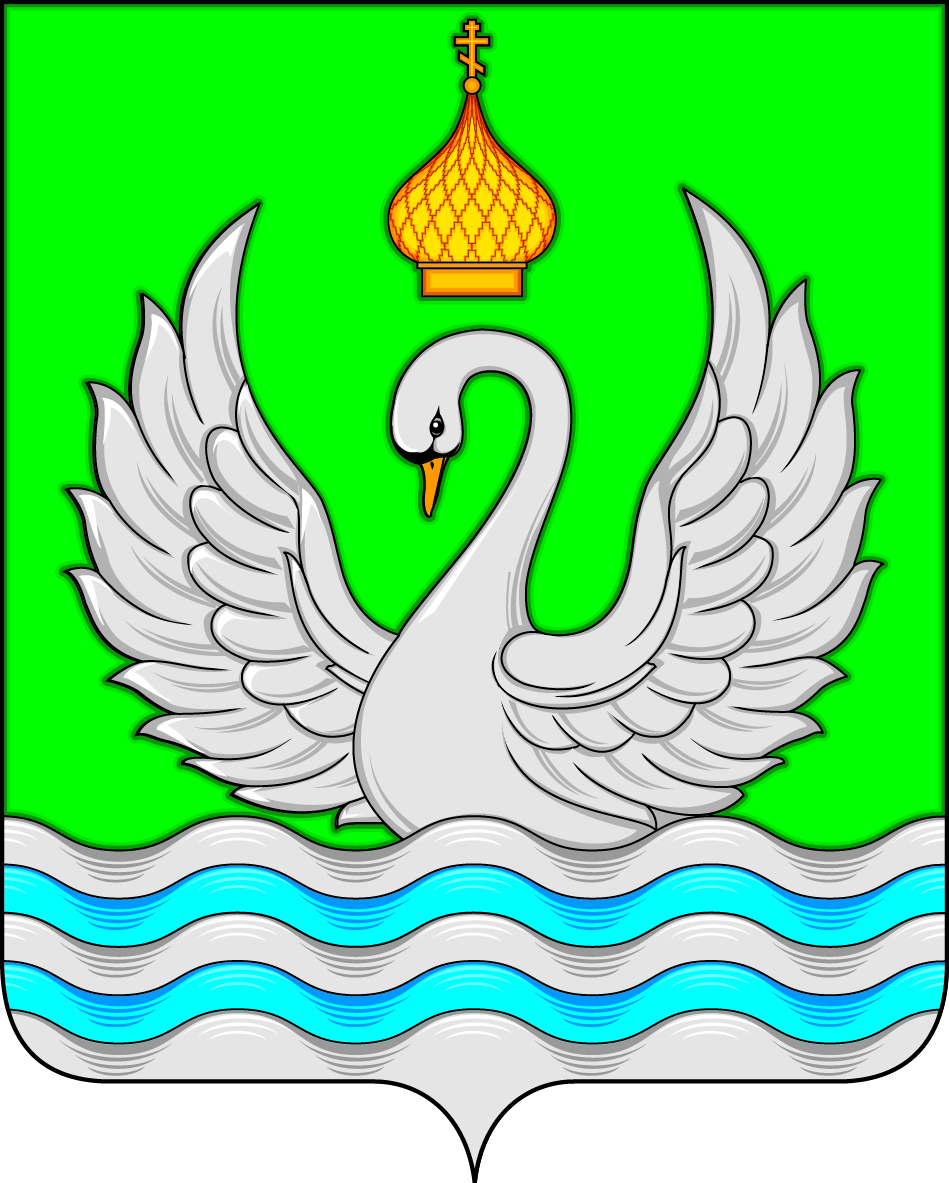 АДМИНИСТРАЦИЯСЕЛЬСКОГО ПОСЕЛЕНИЯ ЛОКОСОВОСургутского районаХанты-Мансийского автономного округа – ЮгрыПОСТАНОВЛЕНИЕ«16»  января  2019 года                                                                                                           №1-нпа   с. ЛокосовоО     внесении     изменений      и       дополнений     в    постановление    администрации    сельского    поселения  Локосово   от   07.08.2014    №41-нпа«Об        утверждении            административного  регламента     предоставления    муниципальнойуслуги    «Предоставление       информации       о времени   и   месте  театральных представлений,филармонических   и    эстрадных   концертов  и гастрольных      мероприятий       театров           и филармоний,      киносеансов,   анонсы   данных мероприятий»В целях приведения нормативного правового акта в соответствие с действующим законодательством:Внести в приложение к постановлению администрации сельского поселения Локосово от 07.08.2014 №41-нпа «Об утверждении административного регламента предоставления муниципальной услуги «Предоставление информации о времени и месте театральных представлений. филармонических и эстрадных концертов и гастрольных мероприятий театров и филармоний, киносеансов, анонсы данных мероприятий» следующие изменения и дополнения:Подпункт 5.2.3. пункта 5.2. раздела 5 изложить в следующей редакции:«5.2.3. Требование у заявителя документов или информации либо осуществления действий, представление или осуществление которых не предусмотрено нормативными правовыми актами Российской Федерации, нормативными правовыми актами субъектов Российской Федерации, муниципальными правовыми актами для предоставления муниципальной услуги.».Пункт 5.2. раздела 5 дополнить подпунктом 5.2.10. следующего содержания:«5.2.10. Требование у заявителя при предоставлении муниципальной услуги документов или информации, отсутствие и (или) недостоверность которых не указывались при первоначальном отказе в приеме документов, необходимых для предоставления муниципальной услуги, либо в предоставлении муниципальной услуги, за исключением случаев, предусмотренных пунктом 4 части 1 статьи 7 Федерального закона №210-ФЗ. В указанном случае досудебное (внесудебное) обжалование заявителем решений и действий (бездействия) многофункционального центра, работника многофункционального центра возможно в случае, если на многофункциональный центр, решения и действия (бездействие) которого обжалуются, возложена функция по предоставлению соответствующих муниципальных услуг в полном объеме в порядке, определенном частью 1.3 статьи 16 Федерального закона №210-ФЗ.».Пункт 5.17. раздела 5 дополнить подпунктами 5.17.1., 5.17.2. следующего содержания:«5.17.1. В случае признания жалобы подлежащей удовлетворению в ответе заявителю, указанном в пункте 5.17., дается информация о действиях, осуществляемых органом, предоставляющим муниципальную услугу, многофункциональным центром либо организацией, предусмотренной частью 1.1 статьи 16 настоящего Федерального закона №210-ФЗ, в целях незамедлительного устранения выявленных нарушений при оказании муниципальной услуги, а также приносятся извинения за доставленные неудобства и указывается информация о дальнейших действиях, которые необходимо совершить заявителю в целях получения муниципальной услуги. 5.17.2. В случае признания жалобы не подлежащей удовлетворению в ответе заявителю, указанном в пункте 5.17., даются аргументированные разъяснения о причинах принятого решения, а также информация о порядке обжалования принятого решения.».2. Настоящее постановление обнародовать и разместить на официальном сайте муниципального образования сельское поселение Локосово.3. Настоящее постановление вступает в силу после его обнародования.4. Контроль за выполнением постановления возложить на главу сельского поселения Локосово.Глава сельского поселения                                                                     И.В.Романов